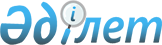 О внесении изменений в решение Мангистауского районного маслихата от 14января 2022 года №10/113 "О бюджетах сел, сельских округов на 2022-2024 годы"Решение Мангистауского районного маслихата Мангистауской области от 18 мая 2022 года № 13/138
      Мангистауский районный маслихат РЕШИЛ:
      1. Внести в решение Мангистауского районного маслихата от 14 января 2022 года №10/113 "О бюджетах сел, сельских округов на 2022-2024 годы" следующие изменения:
      пункт 1 изложить в новой редакции:
      "1. Утвердить бюджеты сел, сельских округов на 2022-2024 годы согласно приложениям 1, 2, 3, 4, 5, 6, 7, 8, 9, 10, 11, 12, 13, 14, 15, 16, 17, 18, 19, 20, 21, 22, 23, 24, 25, 26, 27, 28, 29, 30, 31, 32, 33, 34, 35 и 36 соответственно, в том числе на 2022 год в следующих объемах:
      1) доходы – 749 001,4тысячи тенге, в том числе по:
      налоговым поступлениям –129 394,0 тысячи тенге;
      неналоговым поступлениям – 212,0 тысяч тенге;
      поступлениям от продажи основного капитала – 0 тенге; 
      поступлениям трансфертов –619 395,4тысяч тенге;
      2) затраты – 762 847,8тысячи тенге;
      3) чистое бюджетное кредитование – 0 тенге, в том числе:
      бюджетные кредиты – 0 тенге;
      погашение бюджетных кредитов – 0 тенге;
      4) сальдо по операциям с финансовыми активами - 0 тенге, в том числе:
      приобретение финансовых активов - 0 тенге;
      поступления от продажи финансовых активов государства – 0 тенге;
      5) дефицит (профицит) бюджета – -13 846,4 тысяч тенге; 
      6) финансирование дефицита (использование профицита) бюджета –13 846,4 тысяч тенге, в том числе:
      поступление займов – 0 тенге;
      погашение займов – 0 тенге;
      используемые остатки бюджетных средств – 13 846,4 тысяч тенге.";
      пункт 2 изложить в новой редакции:
      "2.Учесть, что из районного бюджета на 2022 год в бюджеты сел и сельских округов выделена субвенция в сумме 592 543,6 тысячи тенге, в том числе:
      села Шетпе – 93 171,0 тысяча тенге;
      села Жынгылды – 40 182,5 тысячи тенге;
      сельского округа Сайотес – 55 320,9 тысяч тенге;
      сельского округа Тущыкудук – 52 656,6 тысяч тенге;
      села Кызан – 40 177,9 тысяч тенге;
      сельского округа Актобе – 44 497,3 тысяч тенге;
      сельского округа Шайыр – 73 128,9 тысяч тенге;
      села Жармыш – 37 350,3 тысяч тенге;
      села Акшымырау – 34 575,7 тысяч тенге;
      сельского округа Онды – 56 068,4тысяч тенге;
      сельского округа Шебир – 29 471,2 тысяча тенге;
      сельского округа Отпан – 35 942,9тысячи тенге.",
      приложения 1, 2, 3, 4, 5, 6, 7, 8, 9, 10, 11 и 12 к указанному решению изложить в новой редакции согласно приложениям1, 2, 3, 4, 5, 6, 7, 8, 9, 10, 11 и 12 к настоящему решению.
      2. Настоящее решение вводится в действие с 1 января 2022 года. Бюджет села Шетпе на 2022 год Бюджет сельского округа Сайотес на 2022 год Бюджет села Жынгылды на 2022 год Бюджет села Жармыш на 2022 год Бюджет села Кызан на 2022 год Бюджет сельского округа Тущыкудык на 2022 год Бюджет сельского округа Актобе на 2022 год Бюджет сельского округа Шайыр на 2022 год Бюджет села Акшымырау на 2022год Бюджет селького округа Онды на 2022 год Бюджет сельского округа Шебир на 2022 год Бюджет сельского округа Отпан на 2022 год
					© 2012. РГП на ПХВ «Институт законодательства и правовой информации Республики Казахстан» Министерства юстиции Республики Казахстан
				
      Секретарь районного маслихата 

А.Сарбалаев
Приложениек решению Мангистауского районногомаслихата от 18 мая 2022 года№13/138 Приложение 1к решению Мангистауского районногомаслихатаот "14" января 2022года№10/113
Категория
Класс
Подкласс
Наименование
Сумма, тысяч тенге
І. Доходы
161 201,0
1
Налоговые поступления
66 994,0
01
Подоходный налог
5 476,0
2
Индивидуальный подоходный налог
5 476,0
04
Налоги на собственность
61 518,0
1
Налоги на имущество
881,0
3
Земельный налог
3 572,0
4
Налог на транспортные средства
57 065,0
2
Неналоговые поступления
0
01
Доходы от государственной собственности
0
5
Доходы от аренды имущества, находящегося в государственной собственности 
0
4
Поступления трансфертов
94 207,0
02
Трансферты из вышестоящих органов государственного управления
94 207,0
3
Трансферты из районного (города областного значения) бюджета
94 207,0
Функциональная группа
Администратор бюджетных программ
Программа
Наименование
Сумма, тысяч тенге
2.Затраты
163 949,1
01
Государственные услуги общего характера
41 700,0
124
Аппарат акима города районного значения, села, поселка, сельского округа
41 700,0
001
Услуги по обеспечению деятельности акима города районного значения, села, поселка, сельского округа
41 700,0
07
Жилищно-коммунальное хозяйство
122 024,1
124
Аппарат акима города районного значения, села, поселка, сельского округа
122 024,1
008
Освещение улиц населенных пунктах
38 212,0
009
Обеспечение санитарии населенных пунктов
29 497,0
011
Благоустройство и озеленение населенных пунктов
54 315,1
08
Культура, спорт, туризм и информационное пространство
225,0
124
Аппарат акима города районного значения, села, поселка, сельского округа
225,0
028
Проведение физкультурно-оздоровительных и спортивных мероприятий на местном уровне
225,0
3. Чистое бюджетное кредитование
0
Бюджетные кредиты
0
Погашение бюджетных кредитов
0
4. Сальдо по операциям с финансовыми активами
0
Приобретение финансовых активов
0
Поступления от продажи финансовых активов государства
0
5. Дефицит (профицит) бюджета
-2 748,1
6. Финансирование дефицита (использование профицита) бюджета
2 748,1
Поступление займов
0
Погашение займов
0
8
Используемые остатки бюджетных средств
2 748,1
01
Остатки бюджетных средств
2 748,1
1
Свободные остатки бюджетных средств
2 748,1Приложениек решению Мангистауского районногомаслихата от 18 мая 2022 года№13/138 Приложение 2к решению Мангистауского районногомаслихатаот "14" января 2022года№10/113
Категория
Класс
Подкласс
Наименование
Сумма, тысяч тенге
І. Доходы
63 944,9
1
Налоговые поступления
6 006,0
01
Подоходный налог
173,0
2
Индивидуальный подоходный налог
173,0
04
Налоги на собственность
5 833,0
1
Налоги на имущество
140,0
3
Земельный налог
93,0
4
Налог на транспортные средства
5 600,0
2
Неналоговые поступления
163,0
01
Доходы от государственной собственности
163,0
5
Доходы от аренды имущества, находящегося в государственной собственности 
163,0
4
Поступления трансфертов
57 775,9
02
Трансферты из вышестоящих органов государственного управления
57 775,9
3
Трансферты из районного (города областного значения) бюджета
57 775,9
Функциональная группа
Администратор бюджетных программ
Программа
Наименование
Сумма, тысяч тенге
2.Затраты
64 391,0
01
Государственные услуги общего характера
52 814,0
124
Аппарат акима города районного значения, села, поселка, сельского округа
52 814,0
001
Услуги по обеспечению деятельности акима города районного значения, села, поселка, сельского округа
40 695,0
053
Управление коммунальным имуществом города районного значения,села,поселка,сельского округа
12 119,0
06
Социальная помощь и социальное обеспечение
2 335,0
124
Аппарат акима города районного значения, села, поселка, сельского округа
2 335,0
003
Оказание социальной помощи нуждающимся гражданам на дому
2 335,0
07
Жилищно-коммунальное хозяйство
9 054,0
124
Аппарат акима города районного значения, села, поселка, сельского округа
9 054,0
008
Освещение улиц населенных пунктах
2 100,0
009
Обеспечение санитарии населенных пунктов
5 250,0
011
Благоустройство и озеленение населенных пунктов
1 704,0
08
Культура, спорт, туризм и информационное пространство
188,0
124
Аппарат акима города районного значения, села, поселка, сельского округа
188,0
028
Проведение физкультурно-оздоровительных и спортивных мероприятий на местном уровне
188,0
3. Чистое бюджетное кредитование
0
Бюджетные кредиты
0
Погашение бюджетных кредитов
0
4. Сальдо по операциям с финансовыми активами
0
Приобретение финансовых активов
0
Поступления от продажи финансовых активов государства
0
5. Дефицит (профицит) бюджета
-446,1
6. Финансирование дефицита (использование профицита) бюджета
446,1
Поступление займов
0
Погашение займов
0
8
Используемые остатки бюджетных средств
446,1
01
Остатки бюджетных средств
446,1
1
Свободные остатки бюджетных средств
446,1Приложениек решению Мангистауского районногомаслихата от 18 мая 2022 года№13/138 Приложение 3к решению Мангистауского районногомаслихатаот "14" января 2022года№10/113
Категория
Класс
Подкласс
Наименование
Сумма, тысяч тенге
І. Доходы
51 297,5
1
Налоговые поступления
8 197,0
01
Подоходный налог
100,0
2
Индивидуальный подоходный налог
100,0
04
Налоги на собственность
8 097,0
1
Налоги на имущество
195,0
3
Земельный налог
210,0
4
Налог на транспортные средства
7 692,0
2
Неналоговые поступления
0
01
Доходы от государственной собственности
0
5
Доходы от аренды имущества, находящегося в государственной собственности 
0
4
Поступления трансфертов
43 100,5
02
Трансферты из вышестоящих органов государственного управления
43 100,5
3
Трансферты из районного (города областного значения) бюджета
43 100,5
Функциональная группа
Администратор бюджетных программ
Программа
Наименование
Сумма, тысяч тенге
2.Затраты
53 499,0
01
Государственные услуги общего характера
33 956,0
124
Аппарат акима города районного значения, села, поселка, сельского округа
33 956,0
001
Услуги по обеспечению деятельности акима города районного значения, села, поселка, сельского округа
33 956,0
06
Социальная помощь и социальное обеспечение
2 542,0
124
Аппарат акима города районного значения, села, поселка, сельского округа
2 542,0
003
Оказание социальной помощи нуждающимся гражданам на дому
2 542,0
07
Жилищно-коммунальное хозяйство
16 736,0
124
Аппарат акима города районного значения, села, поселка, сельского округа
16 736,0
008
Освещение улиц населенных пунктах
7 576,0
009
Обеспечение санитарии населенных пунктов
5 960,0
011
Благоустройство и озеленение населенных пунктов
3 200,0
08
Культура, спорт, туризм и информационное пространство
265,0
124
Аппарат акима города районного значения, села, поселка, сельского округа
265,0
028
Проведение физкультурно-оздоровительных и спортивных мероприятий на местном уровне
265,0
3. Чистое бюджетное кредитование
0
Бюджетные кредиты
0
Погашение бюджетных кредитов
0
4. Сальдо по операциям с финансовыми активами
0
Приобретение финансовых активов
0
Поступления от продажи финансовых активов государства
0
5. Дефицит (профицит) бюджета
-2 201,5
6. Финансирование дефицита (использование профицита) бюджета
2 201,5
Поступление займов
0
Погашение займов
0
8
Используемые остатки бюджетных средств
2 201,5
01
Остатки бюджетных средств
2 201,5
1
Свободные остатки бюджетных средств
2 201,5Приложениек решению Мангистауского районногомаслихата от 18 мая 2022 года№13/138 Приложение 4к решению Мангистауского районногомаслихатаот "14" января 2022года№10/113
Категория
Класс
Подкласс
Наименование
Сумма, тысяч тенге
І. Доходы
47 422,3
1
Налоговые поступления
7 190,0
01
Подоходный налог
800,0
2
Индивидуальный подоходный налог
800,0
04
Налоги на собственность
6 390,0
1
Налоги на имущество
127,0
3
Земельный налог
36,0
4
Налог на транспортные средства
6 227,0
2
Неналоговые поступления
0
01
Доходы от государственной собственности
0
5
Доходы от аренды имущества, находящегося в государственной собственности 
0
4
Поступления трансфертов
40 232,3
02
Трансферты из вышестоящих органов государственного управления
40 232,3
3
Трансферты из районного (города областного значения) бюджета
40 232,3
Функциональная группа
Администратор бюджетных программ
Программа
Наименование
Сумма, тысяч тенге
2.Затраты
49 779,0
01
Государственные услуги общего характера
36 795,0
124
Аппарат акима города районного значения, села, поселка, сельского округа
36 795,0
001
Услуги по обеспечению деятельности акима города районного значения, села, поселка, сельского округа
36 795,0
06
Социальная помощь и социальное обеспечение
2 629,0
124
Аппарат акима города районного значения, села, поселка, сельского округа
2 629,0
003
Оказание социальной помощи нуждающимся гражданам на дому
2 629,0
07
Жилищно-коммунальное хозяйство
10 219,0
124
Аппарат акима города районного значения, села, поселка, сельского округа
10 219,0
008
Освещение улиц населенных пунктах
3 010,0
009
Обеспечение санитарии населенных пунктов
3 699,0
011
Благоустройство и озеленение населенных пунктов
3 510,0
08
Культура, спорт, туризм и информационное пространство
136,0
124
Аппарат акима города районного значения, села, поселка, сельского округа
136,0
028
Проведение физкультурно-оздоровительных и спортивных мероприятий на местном уровне
136,0
3. Чистое бюджетное кредитование
0
Бюджетные кредиты
0
Погашение бюджетных кредитов
0
4. Сальдо по операциям с финансовыми активами
0
Приобретение финансовых активов
0
Поступления от продажи финансовых активов государства
0
5. Дефицит (профицит) бюджета
-2 356,7
6. Финансирование дефицита (использование профицита) бюджета
2 356,7
Поступление займов
0
Погашение займов
0
8
Используемые остатки бюджетных средств
2 356,7
01
Остатки бюджетных средств
2 356,7
1
Свободные остатки бюджетных средств
2 356,7Приложениек решению Мангистауского районногомаслихата от 18 мая 2022 года№13/138 Приложение 5к решению Мангистауского районногомаслихатаот "14" января 2022года№10/113
Категория
Класс
Подкласс
Наименование
Сумма, тысяч тенге
І. Доходы
47 004,9
1
Налоговые поступления
4 246,0
01
Подоходный налог
200,0
2
Индивидуальный подоходный налог
200,0
04
Налоги на собственность
4 046,0
1
Налоги на имущество
122,0
3
Земельный налог
24,0
4
Налог на транспортные средства
3 900,0
2
Неналоговые поступления
0
01
Доходы от государственной собственности
0
5
Доходы от аренды имущества, находящегося в государственной собственности 
0
4
Поступления трансфертов
42 758,9
02
Трансферты из вышестоящих органов государственного управления
42 758,9
3
Трансферты из районного (города областного значения) бюджета
42 758,9
Функциональная группа
Администратор бюджетных программ
Программа
Наименование
Сумма, тысяч тенге
2.Затраты
47 615,0
01
Государственные услуги общего характера
37 652,6
124
Аппарат акима города районного значения, села, поселка, сельского округа
37 652,6
001
Услуги по обеспечению деятельности акима города районного значения, села, поселка, сельского округа
37 652,6
06
Социальная помощь и социальное обеспечение
2 537,0
124
Аппарат акима города районного значения, села, поселка, сельского округа
2 537,0
003
Оказание социальной помощи нуждающимся гражданам на дому
2 537,0
07
Жилищно-коммунальное хозяйство
7 283,4
124
Аппарат акима города районного значения, села, поселка, сельского округа
7 283,4
008
Освещение улиц населенных пунктах
3 700,0
009
Обеспечение санитарии населенных пунктов
1 470,0
011
Благоустройство и озеленение населенных пунктов
2 113,4
08
Культура, спорт, туризм и информационное пространство
142,0
124
Аппарат акима города районного значения, села, поселка, сельского округа
142,0
028
Проведение физкультурно-оздоровительных и спортивных мероприятий на местном уровне
142,0
3. Чистое бюджетное кредитование
0
Бюджетные кредиты
0
Погашение бюджетных кредитов
0
4. Сальдо по операциям с финансовыми активами
0
Приобретение финансовых активов
0
Поступления от продажи финансовых активов государства
0
5. Дефицит (профицит) бюджета
-610,1
6. Финансирование дефицита (использование профицита) бюджета
610,1
Поступление займов
0
Погашение займов
0
8
Используемые остатки бюджетных средств
610,1
01
Остатки бюджетных средств
610,1
1
Свободные остатки бюджетных средств
610,1Приложениек решению Мангистауского районногомаслихата от 18 мая 2022 года№13/138 Приложение 6к решению Мангистауского районногомаслихатаот "14" января 2022года№10/113
Категория
Класс
Подкласс
Наименование
Сумма, тысяч тенге
І. Доходы
62 730,6
1
Налоговые поступления
7 453,0
01
Подоходный налог
89,0
2
Индивидуальный подоходный налог
89,0
04
Налоги на собственность
7 364,0
1
Налоги на имущество
115,0
3
Земельный налог
74,0
4
Налог на транспортные средства
7 175,0
2
Неналоговые поступления
0
01
Доходы от государственной собственности
0
5
Доходы от аренды имущества, находящегося в государственной собственности 
0
4
Поступления трансфертов
55 277,6
02
Трансферты из вышестоящих органов государственного управления
55 277,6
3
Трансферты из районного (города областного значения) бюджета
55 277,6
Функциональная группа
Администратор бюджетных программ
Программа
Наименование
Сумма, тысяч тенге
2.Затраты
63 898,0
01
Государственные услуги общего характера
51 174,0
124
Аппарат акима города районного значения, села, поселка, сельского округа
51 174,0
001
Услуги по обеспечению деятельности акима города районного значения, села, поселка, сельского округа
39 697,0
053
Управление коммунальным имуществом города районного значения,села,поселка,сельского округа
11 477,0
06
Социальная помощь и социальное обеспечение
2 086,0
124
Аппарат акима города районного значения, села, поселка, сельского округа
2 086,0
003
Оказание социальной помощи нуждающимся гражданам на дому
2 086,0
07
Жилищно-коммунальное хозяйство
10 458,0
124
Аппарат акима города районного значения, села, поселка, сельского округа
10 458,0
008
Освещение улиц населенных пунктах
3 350,0
009
Обеспечение санитарии населенных пунктов
4 103,0
011
Благоустройство и озеленение населенных пунктов
3 005,0
08
Культура, спорт, туризм и информационное пространство
180,0
124
Аппарат акима города районного значения, села, поселка, сельского округа
180,0
028
Проведение физкультурно-оздоровительных и спортивных мероприятий на местном уровне
180,0
3. Чистое бюджетное кредитование
0
Бюджетные кредиты
0
Погашение бюджетных кредитов
0
4. Сальдо по операциям с финансовыми активами
0
Приобретение финансовых активов
0
Поступления от продажи финансовых активов государства
0
5. Дефицит (профицит) бюджета
-1 167,4
6. Финансирование дефицита (использование профицита) бюджета
1 167,4
Поступление займов
0
Погашение займов
0
8
Используемые остатки бюджетных средств
1 167,4
01
Остатки бюджетных средств
1 167,4
1
Свободные остатки бюджетных средств
1 167,4Приложениек решению Мангистауского районногомаслихата от 18 мая 2022 года№13/138 Приложение 7к решению Мангистауского районногомаслихатаот "14" января 2022года№10/113
Категория
Класс
Подкласс
Наименование
Сумма, тысяч тенге
І. Доходы
55 040,1
1
Налоговые поступления
7 709,0
01
Подоходный налог
202,0
2
Индивидуальный подоходный налог
202,0
04
Налоги на собственность
7 507,0
1
Налоги на имущество
123,0
3
Земельный налог
29,0
4
Налог на транспортные средства
7 355,0
2
Неналоговые поступления
0
01
Доходы от государственной собственности
0
5
Доходы от аренды имущества, находящегося в государственной собственности 
0
4
Поступления трансфертов
47 331,1
02
Трансферты из вышестоящих органов государственного управления
47 331,1
3
Трансферты из районного (города областного значения) бюджета
47 331,1
Функциональная группа
Администратор бюджетных программ
Программа
Наименование
Сумма, тысяч тенге
2.Затраты
56 766,8
01
Государственные услуги общего характера
42 143,0
124
Аппарат акима города районного значения, села, поселка, сельского округа
42 143,0
001
Услуги по обеспечению деятельности акима города районного значения, села, поселка, сельского округа
42 143,0
06
Социальная помощь и социальное обеспечение
2 788,8
124
Аппарат акима города районного значения, села, поселка, сельского округа
2 788,8
003
Оказание социальной помощи нуждающимся гражданам на дому
2 788,8
07
Жилищно-коммунальное хозяйство
11 650,0
124
Аппарат акима города районного значения, села, поселка, сельского округа
11 650,0
008
Освещение улиц населенных пунктах
3 150,0
009
Обеспечение санитарии населенных пунктов
5 350,0
011
Благоустройство и озеленение населенных пунктов
3 150,0
08
Культура, спорт, туризм и информационное пространство
185,0
124
Аппарат акима города районного значения, села, поселка, сельского округа
185,0
028
Проведение физкультурно-оздоровительных и спортивных мероприятий на местном уровне
185,0
3. Чистое бюджетное кредитование
0
Бюджетные кредиты
0
Погашение бюджетных кредитов
0
4. Сальдо по операциям с финансовыми активами
0
Приобретение финансовых активов
0
Поступления от продажи финансовых активов государства
0
5. Дефицит (профицит) бюджета
-1 726,7
6. Финансирование дефицита (использование профицита) бюджета
1 726,7
Поступление займов
0
Погашение займов
0
8
Используемые остатки бюджетных средств
1 726,7
01
Остатки бюджетных средств
1 726,7
1
Свободные остатки бюджетных средств
1 726,7Приложениек решению Мангистауского районногомаслихата от 18 мая 2022 года№13/138 Приложение 8к решению Мангистауского районногомаслихатаот "14" января 2022года№10/113
Категория
Класс
Подкласс
Наименование
Сумма, тысяч тенге
І. Доходы
81 237,9
1
Налоговые поступления
5 407,0
01
Подоходный налог
85,0
2
Индивидуальный подоходный налог
85,0
04
Налоги на собственность
5 322,0
1
Налоги на имущество
165,0
3
Земельный налог
57,0
4
Налог на транспортные средства
5 100,0
2
Неналоговые поступления
0
01
Доходы от государственной собственности
0
5
Доходы от аренды имущества, находящегося в государственной собственности 
0
4
Поступления трансфертов
75 830,9
02
Трансферты из вышестоящих органов государственного управления
75 830,9
3
Трансферты из районного (города областного значения) бюджета
75 830,9
Функциональная группа
Администратор бюджетных программ
Программа
Наименование
Сумма, тысяч тенге
2.Затраты
81 966,0
01
Государственные услуги общего характера
42 735,0
124
Аппарат акима города районного значения, села, поселка, сельского округа
42 735,0
001
Услуги по обеспечению деятельности акима города районного значения, села, поселка, сельского округа
42 735,0
06
Социальная помощь и социальное обеспечение
2 580,0
124
Аппарат акима города районного значения, села, поселка, сельского округа
2 580,0
003
Оказание социальной помощи нуждающимся гражданам на дому
2 580,0
07
Жилищно-коммунальное хозяйство
36 473,0
124
Аппарат акима города районного значения, села, поселка, сельского округа
36 473,0
008
Освещение улиц населенных пунктах
14 927,0
009
Обеспечение санитарии населенных пунктов
7 546,0
011
Благоустройство и озеленение населенных пунктов
14 000,0
08
Культура, спорт, туризм и информационное пространство
178,0
124
Аппарат акима города районного значения, села, поселка, сельского округа
178,0
028
Проведение физкультурно-оздоровительных и спортивных мероприятий на местном уровне
178,0
3. Чистое бюджетное кредитование
0
Бюджетные кредиты
0
Погашение бюджетных кредитов
0
4. Сальдо по операциям с финансовыми активами
0
Приобретение финансовых активов
0
Поступления от продажи финансовых активов государства
0
5. Дефицит (профицит) бюджета
-728,1
6. Финансирование дефицита (использование профицита) бюджета
728,1
Поступление займов
0
Погашение займов
0
8
Используемые остатки бюджетных средств
728,1
01
Остатки бюджетных средств
728,1
1
Свободные остатки бюджетных средств
728,1Приложениек решению Мангистауского районногомаслихата от 18 мая 2022 года№13/138 Приложение 9к решению Мангистауского районногомаслихатаот "14" января 2022года№10/113
Категория
Класс
Подкласс
Наименование
Сумма, тысяч тенге
І. Доходы
40 578,7
1
Налоговые поступления
4 612,0
01
Подоходный налог
804,0
2
Индивидуальный подоходный налог
804,0
04
Налоги на собственность
3 808,0
1
Налоги на имущество
106,0
3
Земельный налог
24,0
4
Налог на транспортные средства
3 678,0
2
Неналоговые поступления
0
01
Доходы от государственной собственности
0
5
Доходы от аренды имущества, находящегося в государственной собственности 
0
4
Поступления трансфертов
35 966,7
02
Трансферты из вышестоящих органов государственного управления
35 966,7
3
Трансферты из районного (города областного значения) бюджета
35 966,7
Функциональная группа
Администратор бюджетных программ
Программа
Наименование
Сумма, тысяч тенге
2.Затраты
40 992,9
01
Государственные услуги общего характера
30 089,9
124
Аппарат акима города районного значения, села, поселка, сельского округа
30 089,9
001
Услуги по обеспечению деятельности акима города районного значения, села, поселка, сельского округа
30 089,9
07
Жилищно-коммунальное хозяйство
10 768,0
124
Аппарат акима города районного значения, села, поселка, сельского округа
10 768,0
008
Освещение улиц населенных пунктах
7 232,0
009
Обеспечение санитарии населенных пунктов
3 051,0
011
Благоустройство и озеленение населенных пунктов
485,0
08
Культура, спорт, туризм и информационное пространство
135,0
124
Аппарат акима города районного значения, села, поселка, сельского округа
135,0
028
Проведение физкультурно-оздоровительных и спортивных мероприятий на местном уровне
135,0
3. Чистое бюджетное кредитование
0
Бюджетные кредиты
0
Погашение бюджетных кредитов
0
4. Сальдо по операциям с финансовыми активами
0
Приобретение финансовых активов
0
Поступления от продажи финансовых активов государства
0
5. Дефицит (профицит) бюджета
-414,2
6. Финансирование дефицита (использование профицита) бюджета
414,2
Поступление займов
0
Погашение займов
0
8
Используемые остатки бюджетных средств
414,2
01
Остатки бюджетных средств
414,2
1
Свободные остатки бюджетных средств
414,2Приложениек решению Мангистауского районногомаслихата от 18 мая 2022 года№13/138 Приложение 10к решению Мангистауского районногомаслихатаот "14" января 2022года№10/113
Категория
Класс
Подкласс
Наименование
Сумма, тысяч тенге
І. Доходы
63 018,4
1
Налоговые поступления
4 211,0
01
Подоходный налог
91,0
2
Индивидуальный подоходный налог
91,0
04
Налоги на собственность
4 120,0
1
Налоги на имущество
111,0
3
Земельный налог
28,0
4
Налог на транспортные средства
3 981,0
2
Неналоговые поступления
0
01
Доходы от государственной собственности
0
5
Доходы от аренды имущества, находящегося в государственной собственности 
0
4
Поступления трансфертов
58 807,4
02
Трансферты из вышестоящих органов государственного управления
58 807,4
3
Трансферты из районного (города областного значения) бюджета
58 807,4
Функциональная группа
Администратор бюджетных программ
Программа
Наименование
Сумма, тысяч тенге
2.Затраты
63 426,0
01
Государственные услуги общего характера
38 312,0
124
Аппарат акима города районного значения, села, поселка, сельского округа
38 312,0
001
Услуги по обеспечению деятельности акима города районного значения, села, поселка, сельского округа
38 312,0
06
Социальная помощь и социальное обеспечение
2 517,0
124
Аппарат акима города районного значения, села, поселка, сельского округа
2 517,0
003
Оказание социальной помощи нуждающимся гражданам на дому
2 517,0
07
Жилищно-коммунальное хозяйство
22 421,0
124
Аппарат акима города районного значения, села, поселка, сельского округа
22 421,0
008
Освещение улиц населенных пунктах
9 253,0
009
Обеспечение санитарии населенных пунктов
5 618,0
011
Благоустройство и озеленение населенных пунктов
7 550,0
08
Культура, спорт, туризм и информационное пространство
176,0
124
Аппарат акима города районного значения, села, поселка, сельского округа
176,0
028
Проведение физкультурно-оздоровительных и спортивных мероприятий на местном уровне
176,0
3. Чистое бюджетное кредитование
0
Бюджетные кредиты
0
Погашение бюджетных кредитов
0
4. Сальдо по операциям с финансовыми активами
0
Приобретение финансовых активов
0
Поступления от продажи финансовых активов государства
0
5. Дефицит (профицит) бюджета
-407,6
6. Финансирование дефицита (использование профицита) бюджета
407,6
Поступление займов
0
Погашение займов
0
8
Используемые остатки бюджетных средств
407,6
01
Остатки бюджетных средств
407,6
1
Свободные остатки бюджетных средств
407,6Приложениек решению Мангистауского районногомаслихата от 18 мая 2022 года№13/138 Приложение 11к решению Мангистауского районногомаслихатаот "14" января 2022года№10/113
Категория
Класс
Подкласс
Наименование
Сумма, тысяч тенге
І. Доходы
37 507,2
1
Налоговые поступления
6 662,0
01
Подоходный налог
77,0
2
Индивидуальный подоходный налог
77,0
04
Налоги на собственность
6 585,0
1
Налоги на имущество
104,0
3
Земельный налог
20,0
4
Налог на транспортные средства
6 461,0
2
Неналоговые поступления
0
01
Доходы от государственной собственности
0
5
Доходы от аренды имущества, находящегося в государственной собственности 
0
4
Поступления трансфертов
30 845,2
02
Трансферты из вышестоящих органов государственного управления
30 845,2
3
Трансферты из районного (города областного значения) бюджета
30 845,2
Функциональная группа
Администратор бюджетных программ
Программа
Наименование
Сумма, тысяч тенге
2.Затраты
38 308,0
01
Государственные услуги общего характера
33 503,0
124
Аппарат акима города районного значения, села, поселка, сельского округа
33 503,0
001
Услуги по обеспечению деятельности акима города районного значения, села, поселка, сельского округа
33 503,0
07
Жилищно-коммунальное хозяйство
4 629,0
124
Аппарат акима города районного значения, села, поселка, сельского округа
4 629,0
008
Освещение улиц населенных пунктах
3 094,0
009
Обеспечение санитарии населенных пунктов
1 050,0
011
Благоустройство и озеленение населенных пунктов
485,0
08
Культура, спорт, туризм и информационное пространство
176,0
124
Аппарат акима города районного значения, села, поселка, сельского округа
176,0
028
Проведение физкультурно-оздоровительных и спортивных мероприятий на местном уровне
176,0
3. Чистое бюджетное кредитование
0
Бюджетные кредиты
0
Погашение бюджетных кредитов
0
4. Сальдо по операциям с финансовыми активами
0
Приобретение финансовых активов
0
Поступления от продажи финансовых активов государства
0
5. Дефицит (профицит) бюджета
-800,8
6. Финансирование дефицита (использование профицита) бюджета
800,8
Поступление займов
0
Погашение займов
0
8
Используемые остатки бюджетных средств
800,8
01
Остатки бюджетных средств
800,8
1
Свободные остатки бюджетных средств
800,8Приложениек решению Мангистауского районногомаслихата от 18 мая 2022 года№13/138 Приложение 12к решению Мангистауского районногомаслихатаот "14" января 2022года№10/113
Категория
Класс
Подкласс
Наименование
Сумма, тысяч тенге
І. Доходы
38 017,9
1
Налоговые поступления
707,0
01
Подоходный налог
53,0
2
Индивидуальный подоходный налог
53,0
04
Налоги на собственность
654,0
1
Налоги на имущество
96,0
3
Земельный налог
33,0
4
Налог на транспортные средства
525,0
2
Неналоговые поступления
49,0
01
Доходы от государственной собственности
49,0
5
Доходы от аренды имущества, находящегося в государственной собственности 
49,0
4
Поступления трансфертов
37 261,9
02
Трансферты из вышестоящих органов государственного управления
37 261,9
3
Трансферты из районного (города областного значения) бюджета
37 261,9
Функциональная группа
Администратор бюджетных программ
Программа
Наименование
Сумма, тысяч тенге
2.Затраты
38 257,0
01
Государственные услуги общего характера
28 810,0
124
Аппарат акима города районного значения, села, поселка, сельского округа
28 810,0
001
Услуги по обеспечению деятельности акима города районного значения, села, поселка, сельского округа
28 810,0
07
Жилищно-коммунальное хозяйство
9 262,0
124
Аппарат акима города районного значения, села, поселка, сельского округа
9 262,0
008
Освещение улиц населенных пунктах
4 257,0
009
Обеспечение санитарии населенных пунктов
2 000,0
011
Благоустройство и озеленение населенных пунктов
3 005,0
08
Культура, спорт, туризм и информационное пространство
185,0
124
Аппарат акима города районного значения, села, поселка, сельского округа
185,0
028
Проведение физкультурно-оздоровительных и спортивных мероприятий на местном уровне
185,0
3. Чистое бюджетное кредитование
0
Бюджетные кредиты
0
Погашение бюджетных кредитов
0
4. Сальдо по операциям с финансовыми активами
0
Приобретение финансовых активов
0
Поступления от продажи финансовых активов государства
0
5. Дефицит (профицит) бюджета
-239,1
6. Финансирование дефицита (использование профицита) бюджета
239,1
Поступление займов
0
Погашение займов
0
8
Используемые остатки бюджетных средств
239,1
01
Остатки бюджетных средств
239,1
1
Свободные остатки бюджетных средств
239,1